Western Australia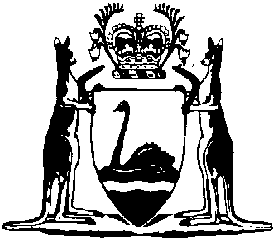 Metropolitan (Perth) Passenger Transport Trust Regulations 1977Compare between:[06 Jan 1998, 00-e0-02] and [07 May 2002, 00-f0-05]Western AustraliaMetropolitan (Perth) Passenger Transport Trust Act 1957Metropolitan (Perth) Passenger Transport Trust Regulations 19771.	Citation 		These regulations may be cited as the Metropolitan (Perth) Passenger Transport Trust Regulations 1977 1.[2.	Repealed in Gazette 6 January 1998 p.33.]3.	Interpretation 	(1)	In these regulations unless the context otherwise requires — 	“bus” means a motor omnibus;	“cash fare” means a fare payable in cash;	“conductor” means a person employed by the Trust or the Commission who has a duty to perform upon or in connection with a vehicle;	“fare” means the amount of money fixed by the Trust under regulation 6 that is payable in respect of a journey undertaken on a vehicle;	“pass” means a pass issued under regulation 10;	“passenger” means a person travelling on a vehicle but does not include an employee of the Trust or Commission travelling on a vehicle for the purpose of carrying out the person’s duties;	“periodical ticket” means a ticket issued under regulation 9;	“permit” means a permit issued under regulation 10;	“regulation” means one of these regulations;	“section” means such portion of a route as is defined as a section pursuant to regulation 5;	“the Act” means the Metropolitan (Perth) Passenger Transport Trust Act 1957, as amended;	“ticket” means a ticket issued in relation to a journey, and, for such period after the endorsement of the voucher as is fixed pursuant to regulation 5, includes a voucher of an appropriate type that has been endorsed in relation to a journey, and, for the purpose of any provision that relates to the issue of a ticket, where the ticket is a voucher the endorsement of the voucher shall be taken to be the issue of the ticket;	“train” means a train or railcar operated by the Commission on behalf of the Trust for the purposes of suburban railway passenger services;	“voucher” means a voucher sold under regulation 8A;	“zone” means a portion of the metropolitan area declared as a zone under regulation 5.	(2)	Subject to subregulation (3) of this regulation, in these regulations “vehicle” means a bus, trailer, ferry boat, train or other conveyance operated by or on behalf of the Trust for the carriage of passengers.	(3)	In Part IV of these regulations “vehicle” does not include a train.	[Regulation 3 amended by Gazette 14 August 1981 p.3314; 20 May 1988 p.1671.] Part II — General 4.	Liability of Trust 	(1)	Any notice or timetable relating to times or routes of vehicles published by the Trust is only a notice for the purposes of public information and is not intended to be a term, condition or warranty of any contract between the Trust and any passenger or intending passenger.	(2)	The Trust is not liable for any delay, breakdown or stoppage of a vehicle.5.	Trust may declare zones etc. 		The Trust may from time to time — 	(a)	declare zones for the purpose of fixing the fare to be paid in respect of a journey by a passenger;	(b)	mark or declare sections on vehicle routes for the purpose of fixing the fare to be paid in respect of a journey by a passenger;	(c)	fix stopping places for vehicles; and	(d)	fix the period during which a ticket issued for a cash fare, or by way of endorsement of a voucher under regulation 8A, is valid.	[Regulation 5 amended by Gazette 14 August 1981 p.3314.] 6.	Trust may fix fares 		Subject to these regulations, the fare to be paid by or in respect of a passenger shall be the amount fixed by the Trust from time to time in relation to a journey undertaken on a vehicle but where — 	(a)	a passenger is a child who has not attained the age of five years and is accompanied by an adult passenger, no fare is payable unless the child occupies a seat to the exclusion of an adult;	(b)	a passenger is a child who has attained the age of five years but has not attained the age of fifteen years, the fare payable shall be such lesser amount as may be fixed by the Trust from time to time in relation to such a passenger;	(c)	a passenger is a student who attends a Government school, or efficient school in the Education Act 1928, or other educational institution approved by the Trust for the purposes of this paragraph, has attained the age of fifteen years and is travelling to or from a school referred to in the paragraph at the times specified for the purposes of this paragraph by the Trust the fare payable shall be such lesser amount as may be fixed by the Trust from time to time in relation to such a passenger.	[Regulation 6 amended by Gazette 20 May 1988 p.1671.] 7.	Cash fares 		Subject to these regulations, all fares are cash fares.8.	Passenger entitled to a ticket 		On payment of a cash fare the passenger in respect of whom it is paid is entitled to the issue of a ticket indicating the fare paid and where the ticket is not issued on payment of the fare the passenger shall demand its issue.8A. 	Vouchers 	(1)	The Trust or the Commission on behalf of the Trust may sell vouchers at such rates as the Trust may from time to time determine and a voucher may, subject to this regulation, be endorsed under this regulation as many times as is indicated on the voucher.	(2)	A voucher may be sold for use only by a class of person, or for a category of travel, specified in the voucher, and a person shall not travel or attempt to travel using a voucher that is not of a type appropriate for the purpose.	(3)	A voucher is endorsed by causing an entry to be made on the voucher, by a device provided by the Trust for that a purpose, and thereupon the cash fare appropriate to the type of travel authorized by the voucher is deemed to have been paid in respect of a person in respect of whom the voucher is so endorsed.	[Regulation 8A inserted by Gazette 14 August 1981 p.3314.] 9.	Periodical tickets 	(1)	The Trust or the Commission on behalf of the Trust may issue periodical tickets at such rates and on such terms and conditions as the Trust may from time to time determine.	(2)	A periodical ticket is valid for the period stated therein.	(3)	Presentation of a valid periodical ticket shall be accepted as proof of payment of the cash fare.10.	Passes and permits 	(1)	The Trust may issue passes and permits entitling the holders thereof to travel on such terms and conditions as may be fixed by the Trust from time to time in relation to such passes and permits.	(2)	A pass or permit is valid only while the holder thereof is travelling in accordance with the terms and conditions fixed by the Trust in relation to the pass or permit.	(3)	The Trust may allow the holder of a certificate issued by another public authority to travel on a vehicle on such terms and conditions as are determined from time to time by the Trust.	(4)	In subregulation (3) of this regulation — 	“public authority” means any department, instrumentality or body of the State or the Commonwealth approved by the Trust for the purposes of this regulation.11.	Special vehicles 	(1)	In this regulation “special vehicle” means a vehicle operated by the Trust pursuant to this regulation either as a private special vehicle or a public special vehicle.	(2)	A private special vehicle is a vehicle hired by or on behalf of a person pursuant to a contract between that person and the Trust, on which is displayed the word “Special” and which is available for travel only to the persons specified in the contract.	(3)	A public special vehicle is available for travel to any person desiring to travel along the route or to the place or event specified on that vehicle on payment of the cash fare specified by the Trust in relation to the journey travelled by that special vehicle.12.	Minimum fare vehicles 		The Trust or the Commission on behalf of the Trust may operate a minimum fare vehicle (on which is displayed the words “Minimum Fare”) along any route or to any place and the minimum fare payable in respect of a journey on such a vehicle is such amount as is fixed by the Trust from time to time in relation to a journey on that vehicle.Part III — Tickets 13.	Interpretation 		In this Part “ticket” includes a pass and a permit.14.	Tickets not transferable 		A ticket is valid only in respect of the person in respect of whom it is issued and not transferable.15.	Ticket to be a valid ticket 	(1)	A person shall not travel or attempt to travel on a vehicle by producing a ticket that is not valid.	(2)	Subject to subregulation (2a) of this regulation, a person in respect of whom a ticket is issued shall not cause, permit or suffer another person to use that ticket for the purposes of travelling on a vehicle or for the purposes of enabling that other person to travel on a vehicle or to travel on a vehicle at a lower fare than the fare that would otherwise be payable by that other person.	(2a)	A voucher may be endorsed in respect of, and used for the purposes of travelling by, a person notwithstanding that for the whole or a part of the period for which the endorsement of the voucher is valid an endorsement entered on the voucher in respect of any other person is also valid, but only if each person in respect of whom the voucher is validly endorsed can, whenever using the voucher for the purposes of travelling, produce the voucher or cause the voucher to be produced upon request, and a reference in these regulations to producing a ticket shall, where the ticket is a voucher validly endorsed in respect of, and being used for the purposes of travelling by, more than one person at the same time, include causing the voucher to be produced.	(3)	A ticket — 	(a)	which is torn or defaced;	(b)	which is in such a condition that the printing or writing thereon is not readily legible;	(c)	on which the printing has been altered, added to, erased or obliterated;	(d)	the period of duration of which has expired;	(e)	which has been obtained without presenting the appropriate certificate or permit; or	(f)	which does not qualify the holder to the journey — 	(i)	being undertaken;	(ii)	that has been undertaken; or	(iii)	that is about to be undertaken.		is not valid.	(4)	A person shall not travel or attempt to travel on a vehicle by producing a ticket other than a ticked issued in respect of that person.	(5)	A person shall not obtain a ticket or attempt to obtain a ticket by means of a false statement or representation.	(6)	A person shall not travel or attempt to travel on a vehicle by using a ticket that has been obtained by means of a false statement.	[Regulation 15 amended by Gazette 14 August 1981 pp.3314-15; 20 May 1985 p.1671.] 15A. 	Ticket vending machines 		A passenger shall not board or attempt to board a vehicle at a station where ticket issuing facilities either manual or automatic are available without first purchasing the appropriate ticket for the journey which the passenger is about to undertake.	[Regulation 15A inserted by Gazette 20 May 1988 p.1671.] 16.	Passenger to obtain and produce a valid ticket 	(1)	A passenger, other than a passenger who has produced to the conductor a valid ticket shall, at the earliest opportunity, tender an amount in satisfaction of the cash fare.	(2)	A passenger, other than a passenger who has produced to the conductor a valid ticket shall not leave or attempt to leave the vehicle without having paid the correct cash fare.	(3)	Subject to subregulation (2) of this regulation a passenger or intending passenger who fails to produce a valid ticket when requested to do so by a conductor or other person authorized by the Trust or the Commission shall thereupon pay such additional fare fixed by the Trust under this subregulation in addition to the fare fixed by the Trust in respect of the journey being undertaken or that has been undertaken by the passenger.	(4)	Where a passenger who holds, or for whom there is held, a valid ticket in respect of the journey being undertaken on a vehicle, notifies the conductor either before or on arrival at the farthest point of the journey for which the ticket is valid that he or she intends to continue to travel on the vehicle the fare payable by the passenger in respect of the continuation of the journey shall be a fare that is equal to the difference between the fare fixed by the Trust under regulation 6 in respect of the journey to be travelled by the passenger on the continuation of the journey and the fare already paid in respect of the ticket.	[Regulation 16 amended by Gazette 14 August 1981 p.3315; 20 May 1988 p.1672.] 17.	Alteration of ticket 		A person shall not alter, add to or obliterate any writing or marking on a ticket.18.	Child fares 		A passenger who is in charge of a child travelling on a vehicle, and in respect of whom a fare is payable, shall, at the earliest opportunity, tender, or ensure that the child tenders, an amount in satisfaction of the cash fare to the conductor, and neither of them shall leave, or attempt to leave, the vehicle unless the correct cash fare for that child has been paid.19.	Seats to be yielded up 		A passenger who holds a scholar’s permit or who travels on a vehicle on payment of a fare fixed by the Trust under regulation 6 (b) or (c) shall not, if requested by the conductor to yield up a seat, continue to occupy that seat to the exclusion of an adult passenger unless the first named passenger pays the full fare fixed by the Trust under regulation 6 in relation to the journey being travelled.	[Regulation 19 inserted in Gazette 20 May 1988 p.1672.] Part IV — Conduct on vehicles and Trust premises 20.	Persons with infectious or contageous diseases	(1)	A person who has any infectious or contagious disease shall not enter any vehicle or Trust premises, or travel or attempt to travel on any vehicle.	(2)	A person in charge of any child who has any infectious or contagious disease shall not bring that child into or upon any vehicle or Trust premises.21.	Passenger must be inside vehicle	(1)	A person shall not travel upon the roof, step, mudguard, bonnet, bumper bar or other external fitting of a vehicle.	(2)	A passenger shall not stand on the step or entrance of any vehicle whilst that vehicle is in motion.22.	Passengers not to operate or interfere with equipment	(1)	A person who is not an employee of the Trust shall not operate, move or interfere with the steps, automatic doors, emergency doors, any part of the mechanism, destination signs or any other equipment of, or fitted to, a vehicle.	(2)	Subregulation (1) of this regulation does not apply to the proper operation, for the purpose of endorsing a voucher, of a device provided by the Trust for that purpose and fitted to a vehicle.	[Regulation 22 amended by Gazette 14 August 1981 p.3315.] 23.	Holding a moving vehicle prohibited 	(1)	A person who is not a passenger on a vehicle shall not take and keep hold of any part of the vehicle or attach himself or herself to any part of the vehicle whilst it is in motion.	(2)	A rider or driver of a bicycle, motor cycle or other vehicle (not being a Trust vehicle) shall not — 	(a)	take hold of any Trust vehicle; or	(b)	attach the bicycle, motor cycle or other vehicle to any Trust vehicle,		whilst the Trust vehicle is in motion.	[Regulation 23 inserted by Gazette 20 May 1988 p.1672.] 24.	Boarding and alighting from Trust vehicles	(1)	A person shall not board or quit any vehicle whilst it is in motion or attempt to do so.	(2)	Any person who boards or alights or attempts to board or alight any vehicle whilst it is in motion does so at the person’s own risk and the Trust shall not be put in peril by any happening consequent to that act. 	[Regulation 24 amended by Gazette 20 May 1988 p.1672.] 25.	Obstructing passengers prohibited		A person shall not obstruct a passenger from lawfully boarding or quitting any vehicle.26.	Conductor may require passenger to move	(1)	For the purpose of effecting a proper distribution of the loading of any vehicle, a conductor may require any passenger to move from one part of the vehicle to another.	(2)	A passenger shall move from one part of a vehicle to another when requested to do so by a conductor.	(3)	Except with the permission of a conductor, a person shall not enter a vehicle except by the door nearest the front of the vehicle.	[Regulation 26 amended by Gazette 20 May 1988 p.1672.] 27.	Full vehicles	(1)	A person shall not enter a vehicle after having been informed by a conductor that the vehicle is full, or if the vehicle bears a sign indicating that it is full.	(2)	Where any person enters a vehicle which, in the opinion of a conductor, is full, the conductor may require that person to quit the vehicle.	(3)	A person shall not fail to quit a vehicle after a conductor has informed the person that the vehicle is full and has requested the person to quit it.	[Regulation 27 amended by Gazette 20 May 1988 p.1672.] 28.	Intoxicated persons	(1)	A person who is in a state of intoxication shall not enter a vehicle or Trust premises or, having entered, shall not remain in or upon a vehicle or Trust premises.	(2)	Any person in or upon a vehicle, who, in the opinion of a conductor, is in a state of intoxication shall, at the request of the conductor, immediately leave the vehicle and forfeit the fare paid (if any).	[Regulation 28 amended by Gazette 20 May 1988 p.1672.] 29.	Unclean or offensive persons		A person whose dress or person might soil or damage any part of a vehicle or the dress of any passenger, or whose presence or dress would, in the opinion of the conductor, be offensive to passengers, shall not enter a vehicle or having entered, remain in or upon a vehicle, if requested by the conductor not to enter or (as the case may be) to leave such vehicle.30.	Operator shall not be obstructed 		Where the conductor is of the opinion that the position of a person on a vehicle is likely to interfere with the operator of the vehicle in the performance of the operator’s duties, the person shall when requested to do so change position in the manner indicated by the conductor.	[Regulation 30 inserted by Gazette 20 May 1988 p.1672.] 31.	Passengers and employees only to be on Trust vehicle		A person not being a passenger, intending passenger or an employee of the Trust shall not enter any vehicle.32.	Passengers to stay inside vehicle		A person shall not project or lean any portion of his body out of a vehicle.32A.	Alighting on freeway prohibited		A person shall not alight from a vehicle standing on a freeway except under the supervision of a member of the police force or an employee of the Trust.	[Regulation 32A inserted by Gazette 6 February 1987 p.323.] 33.	Smoking prohibited	(1)	A person shall not smoke in or upon any portion of a vehicle not set apart for smoking.	(2)	A person shall not smoke in or upon any part of Trust premises in respect of which a notice is displayed that smoking is prohibited.34.	Spitting		A person shall not spit on, in, or from a vehicle.35.	Feet not to be placed on seats	(1)	A person shall not place or rest his or her foot or feet on or against a seat of a vehicle.	(2)	Where a child is under the charge of a passenger, the passenger shall not permit the child to stand upon or place its feet on any seat of a vehicle.	[Regulation 35 amended by Gazette 20 May 1988 p.1672.] 36.	Selling, distributing handbills, begging prohibited	(1)	Except with the written consent of the Trust, a person shall not sell any article or thing or offer any article or thing for sale in or upon any vehicle.	(2)	An unauthorized person shall not distribute any handbill, advertisement or printed matter of any kind in or upon any vehicle or any premises.	(3)	A person shall not beg in or upon any vehicle or Trust premises.37.	Luggage not to obstruct or endanger passengers		A passenger whilst upon a vehicle shall not place or carry an umbrella, walking stick, box, bag, case, basket, parcel or luggage in such a position or manner as to interfere with the ingress, egress or comfort or endanger the safety of another passenger.38.	Behaviour while on Trust premises or vehicle		A person whilst in or upon a vehicle or any Trust premises shall not commit any nuisance, gamble, swear, use obscene, profane, indecent, insulting or abusive language, shout, or sing, or in any way interfere with the comfort of any passenger or intending passenger.39.	Musical instruments and wireless sets 	(1)	Except where authorized by the Trust, a person shall not blow or play upon any musical instrument or, subject to subregulation (2), operate any wireless set whilst in or upon any vehicle, or Trust premises.	(2)	A wireless set or cassette player operated with the use of a headphone or ear plug, may be played on a vehicle, or on Trust premises provided that the sound is not audible to other passengers.	[Regulation 39 inserted by Gazette 20 May 1988 p.1673.] 40.	Men not to enter ladies rooms etc.		A person shall not enter any part of Trust premises set apart for persons of a different sex.	[Regulation 40 amended by Gazette 20 May 1988 p.1673.] 41.	Posters and graffiti etc. prohibited 		Unless authorized in writing by the Trust, a person shall not affix anything to or put paint or write on — 	(a)	a vehicle;	(b)	Trust premises;	(c)	property owned by or under the control or management of the Trust.	[Regulation 41 inserted by Gazette 11 January 1991 p.96.] 42.	Causing damage prohibited		A person, other than an employee of the trust who has been authorized to do so, shall not — 	(a)	damage, break, deface, interfere with or remove any fitting or part of a vehicle or notice, advertisement or other thing in or upon a vehicle;	(b)	extinguish any lamp in or upon any vehicle, Trust premises or on or about any works being carried out by order of the Trust; or	(c)	damage, or interfere with or remove any recording clock, telephone box, light switch or other property of the Trust whether of the kind mentioned in this paragraph or not.43.	Food and drink		A person whilst in or upon any vehicle or Trust premises shall not — 	(a)	consume any liquor, without the consent of the Trust; or	(b)	consume any food, after being required by a conductor or other competent person not to do so.44.	Throwing articles from vehicles prohibited		A person whilst in or upon a vehicle shall not throw any article from the vehicle.45.	Unauthorised driving on Trust premises	(1)	A person shall not drive or ride any vehicle within any Trust premises unless he is authorized to do so by the Trust.	(2)	Notwithstanding anything in subregulation (2) of regulation 3 in this regulation, “vehicle” has the same meaning as is given to that expression by the Road Traffic Act 197446.	Regulation of pedestrians on Trust premises 	(1)	The Trust may, by road markings, signs or other means, regulate or prohibit the passage of pedestrians in any Trust premises.	(2)	A pedestrian who is not an employee of the Trust shall not disobey a road marking, sign, or other means employed pursuant to subregulation (1).	[Regulation 46 inserted by Gazette 11 January 1991 p.96.] 47.	Children under 5 to be accompanied		A person having the control of a child under the age of five years, shall not cause or permit that child to travel in a vehicle unless under the charge of another passenger of at least 15 years of age.48.	Lost property		Any person finding any lost or forgotten property in or upon any vehicle or Trust premises shall, before leaving that vehicle or those premises, deliver that property to the conductor in charge of the vehicle or to an officer of the Trust.49.	Animals	(1)	A person shall not bring, or cause to be brought, into a vehicle any animal, bird or reptile, or being in charge of an animal, bird or reptile, suffer it to remain in any vehicle.	(2)	A conductor may remove any animal, bird or reptile from a vehicle.	(3)	A guide dog in the company of a blind person or a deaf person is not an animal for the purposes of this regulation.	[Regulation 49 amended by Gazette 20 May 1988 p.1673.] 50.	Bags to be moved on request		A person, having been so required by a conductor shall not fail to remove from any gangway, or passage of a vehicle any parcel, bag or other article brought by the person into that vehicle.	[Regulation 50 amended by Gazette 20 May 1988 p.1673.] 51.	Private special vehicles		A person, other than an employee of the Trust, shall not enter a private special vehicle as defined by regulation 11 without the consent of the person by or on whose behalf the private special vehicle has been hired.52.	Queing for Trust vehicles	(1)	Where, at or near any stop or terminus, the Trust exhibits by a sign the word “Queue” or some recognizable abbreviation thereof, such as the letter “Q”, any person intending to board a vehicle at that stop or terminus shall take up a position in a queue (if any) formed by intending passengers.	(2)	Where intending passengers are required to form a queue, whether pursuant to this regulation or on the instruction of a conductor, and a queue is formed, a person shall not — 	(a)	join that queue other than at the rear or end thereof;	(b)	having joined that queue take up or attempt to take up a position therein, in advance of the position originally taken;	(c)	pass through or attempt to pass through that queue;	(d)	board or attempt to board any vehicle for which that queue is formed, except in accordance with his or her position in the queue; or	(e)	fail to observe a reasonable direction, given by a conductor, for the regulation of that queue.	[Regulation 52 amended by Gazette 20 May 1988 p.1673.] 53.	Maximum luggage size	(1)	A person shall not bring or cause to brought, into a vehicle any package or luggage which, in the opinion of a conductor — 	(a)	exceeds 16 kg in weight;	(b)	is of dimensions exceeding 720 millimetres by 460 millimetres by 260 millimetres;	(c)	cannot readily be accommodated in the vehicle; or	(d)	is likely to damage the vehicle or interfere with the comfort or convenience of any passenger.	(2)	A person shall not place any package or luggage in such a position as would cause it to interfere with the ingress or egress of passengers and, where a conductor has indicated a position for the placing of that package or luggage, a person shall not place it in any other position.54.	Prams and pushers	(1)	Subject to subregulation (1a) a person shall not carry a perambulator or pusher on any vehicle, other than by means of hooks (if any) provided at the rear of the vehicle, and then only on such of those hooks as is not already taken up by a perambulator or pusher.	(1a)	A person may bring a perambulator or pusher into a vehicle if the dimensions of the folded perambulator or pusher do not exceed the dimensions specified in regulation 53 (1) (b).	(2)	A perambulator or pusher will not be carried by the Trust if it contains goods or parcels or unless it is accompanied by an adult passenger.	(3)	Any perambulator or pusher carried by the Trust is carried free of charge but at the risk of the owner.	[Regulation 54 amended by Gazette 20 May 1988 p.1673.] 55.	Trust vehicle may accept parcels		On any route where no alternative satisfactory parcels service exists, the Trust may accept parcels for carriage at such times and on such conditions as may, from time to time, be determined by the Trust.56.	Flammable or explosive substance		A person shall not bring, or cause to be brought into any vehicle or consign for carriage by the Trust, any package containing any flammable or explosive substance or any dangerous thing.57.	Exclusion of liability		The Trust is not responsible for the loss of or damage to any luggage, package or parcel, carried pursuant to regulations 55 and 56 of these regulations.58.	Offending persons may be removed		Any person offending against regulations 20 to 22 (both inclusive), 25 to 46 (both inclusive), 49 or 51 may in addition to any penalty prescribed for the offence, be removed, by or under the direction of a conductor or other authorized person, from the vehicle or premises in or upon which the offence was committed.Part V — Miscellaneous 59.	Conductor may demand name and address	(1)	Every passenger whilst travelling upon a vehicle or upon quitting a vehicle shall, if so required by a conductor give to that conductor his or her full name and address.	(2)	A passenger required to give his or her full name and address, pursuant to this regulation shall not give a false name or false address.	(3)	If requested by the conductor to verify the name and address given to the conductor by the passenger in accordance with this regulation, the passenger shall forthwith produce any evidence of his or her identity than available.	[Transferred to Part V by Gazette 14 August 1981 p.3315; amended by Gazette 20 May 1988 p.1673.] 60.	Collection of lost property	(1)	Any article or thing found or left unclaimed in any Trust premises or upon any vehicle and subsequently deposited at a lost property office of the Trust shall be delivered to the person only who proves ownership thereof to the satisfaction of the officer in charge of that office and upon payment of such charges, as may from time to time be determined by the Trust.	(2)	The Trust is not required to keep any lost article of a perishable nature longer than twenty-four hours.61.	Offence and penalty	(1)	A person who fails to comply with or contravenes any of these regulations commits an offence.	(2)	A person who commits an offence against any of these regulations other than regulation 19, 35, 37, 39, 47 or 54 of these regulations is liable to a minimum penalty of ten dollars and to a maximum penalty of one hundred dollars.	(3)	A person who commits an offence against regulation 19, 35, 37, 39, 47 or 54 of these regulations is liable to a penalty of one hundred dollars.62.	Certain offences may be dealt with administratively 		Offences against the provisions referred to in column 1 of Schedule 1 to these regulations are prescribed for the purposes of Division 3A of Part V of the Act, and the amount of the penalty prescribed for each of those offences, if dealt with under that Division, is the amount set out in column 2 of that schedule opposite the reference to the provision offended against.	[Regulation 62 inserted by Gazette 14 August 1981 p.3315.] 63.	Forms of notice 	(1)	An infringement notice shall be in the form of Form 1 in Schedule 2 to these regulations.	(2)	A notice under subsection (3) of section 78B of the Act that an infringement notice has been withdrawn shall be in the form of Form 2 in Schedule 2 to these regulations and shall be signed by the Chairman or secretary of the Trust.	[Regulation 63 inserted by Gazette 14 August 1981 p.3315.] 64.	Form of certificate of authorized person 		The certificate required by subsection (2) of section 78C of the Act to be issued to a person authorized under subsection (1) of that section to give infringement notices shall be in the form of Form 3 in Schedule 2 to these regulations.	[Regulation 64 inserted by Gazette 14 August 1981 p.3315.] Schedule 1[Reg. 62]Offences for which Infringement Notices may be given.	[Schedule inserted by Gazette 14 August 1981 p.3315; amended by Gazette 20 May 1988 p.1673.] Schedule 2FormsForm 1[Reg. 63 (1)]METROPOLITAN (PERTH) PASSENGER TRANSPORT TRUST REGULATIONS 1977No. . . . . . . . . . .INFRINGEMENT NOTICETO: . . . . . . . . . . . . . . . . . . . . . . . . OF . . . . . . . . . . . . . . . . . . . . . . . . . . . . . . . . . . . . . . . . . . . . . . . . . . . . . DATE. . . . . . . . . . . . . . . . . . . . . . . . . You are hereby notified that it is alleged that on . . . . . . . . . . . . . . . . . . . . the . . . . . . . . day of . . . . . . . . . . . . . . . . . . . . 19 . . . . . . . . at about . . . . . . . hours you committed the offence indicated hereunder:—[ ] 	Reg. 8A (2)	...	Travelling or attempting to travel using a			voucher not of an appropriate type.[ ] 	Reg. 15 (1) 	... 	Travelling or attempting to travel on a ticket			that is not valid.[ ] 	Reg. 15 (2) 	...	Allowing another person to improperly use			ticket.[ ] 	Reg. 15 (4) 	...	Travelling or attempting to travel on a ticket			other than a ticket issued in respect of that			person.[ ] 	Reg. 15 (5) 	...	Obtaining or attempting to obtain a ticket by			false statement or representation.[ ] 	Reg. 15 (6) 	...	Travelling or attempting to travel using a			ticket obtained by means of a false			statement.[ ] 	Reg. 16 (1) 	...	Failing to tender cash fare or endorse a			voucher of an appropriate type.[ ] 	Reg. 16 (2) 	...	Leaving or attempting to leave vehicle			without having paid correct cash fare.[ ] 	Reg. 17	…	Altering, adding to or obliterating any			writing or marking on a ticket.[ ] 	Reg. 18	... 	Being in charge of a child, failing to ensure			that cash fare is tendered or an appropriate			voucher endorsed for that child.The penalty prescribed for this offence if dealt with pursuant to this notice is $ . . . . . . . . . . . If you do not wish to have a complaint of the above offence heard and determined by a court you may pay the penalty mentioned above within . . . . . . . . . . . . . . . days after receipt of this notice.If payment is not made within that time court proceedings may be instituted against you.Payment may be made either by posting this form together with the amount of the penalty mentioned above, to . . . . . . . . . . . . . . . . . . . . . at . . . . . . . . . . . . . . . . . . . . . . . . . . . . . . or by presenting this form and paying that amount personally at the above address between . . . . hours and . . . . . hours on any day except a Saturday, Sunday, or public holiday.………………………………………………..Signature of authorized person. Form 2[Reg. 63 (2)]METROPOLITAN (PERTH) PASSENGER TRANSPORT TRUSTREGULATIONS 1977WITHDRAWAL OF INFRINGEMENT NOTICETO: . . . . . . . . . . . . . . . . . . . . . . . . . DATE . . . . . . . . . . . . . . . . . . . . . . . . . . . . . . . . . . . . . . . . . . . . . . . . . . . . . . . . . . . . . . . . . . . . . . . . . . . . . . . . .Infringement Notice No. . . . . . . . . . . . . . . . . dated. . . . . . . . . . . . . . . . . . . .for the alleged offence of . . . . . . . . . . . . . . . . . . . . . . . . . . . . . . . . . . . . . . . . . contrary to . . . . . . . . . . . . . . . . . . . . . . . . . . . . . . . . . . . . . . . . . . . . . . and specifying a penalty payable pursuant to that notice of $ . . . . . . . . . . . . . . . . has been withdrawn.The penalty mentioned above* having been paid, is refunded herewith* has not been, and should not be, paid(* delete as appropriate).………………………………………….Signature (Chairman/Secretary) Form 3[Reg. 64]METROPOLITAN (PERTH) PASSENGER TRANSPORT TRUSTREGULATIONS 1977CERTIFICATE OF AUTHORIZATION TO GIVE INFRINGEMENT NOTICESThis is to certify that . . . . . . . . . . . . . . . . . . . . . . . . . . . . . . . . . . . . . . whose photograph and signature appear hereunder is authorized under section 78C of the Metropolitan (Perth) Passenger Transport Trust Act 1957, as amended, to give infringement notices under that Act.……………………………………………………..(Signature of authorized person) Issued by the Metropolitan (Perth) Passenger Transport Trust…………….………………………………………Note: This certificate must be produced by the person to whom it is issued when required to do so by a person to whom an infringement notice has been or is about to be given.Notes1.	This is a compilation of the Metropolitan (Perth) Passenger Transport Trust Regulations 1977 and includes the amendments referred to in the following Table.Compilation tableColumn 1ProvisionContravenedColumn 2Amount ofpenalty$Reg. 8A (2)		... ... ... ... ... ... ... ... ... ... ... ... ... ... 	20Reg. 15 (1)		... ... ... ... ... ... ... ... ... ... ... ... ... ... 	20Reg. 15 (2)		... ... ... ... ... ... ... ... ... ... ... ... ... ... 	20Reg. 15 (4)		... ... ... ... ... ... ... ... ... ... ... ... ... ... 	20Reg. 15 (5)		... ... ... ... ... ... ... ... ... ... ... ... ... ... 	20Reg. 15 (6)		... ... ... ... ... ... ... ... ... ... ... ... ... ... 	20Reg. 15A		... ... ... ... ... ... ... ... ... ... ... ... ... ... 	20Reg. 16 (1)		... ... ... ... ... ... ... ... ... ... ... ... ... ... 	20Reg. 16 (2)		... ... ... ... ... ... ... ... ... ... ... ... ... ... 	20Reg. 17		... ... ... ... ... ... ... ... ... ... ... ... ... ... ...	20Reg. 18		... ... ... ... ... ... ... ... ... ... ... ... ... ... ..	20AffixphotographhereCitationGazettalCommencementMetropolitan (Perth) Passenger Transport Trust Regulations 19775 Aug 1977 p. 2547-5326 Aug 1977 (see Gazette 5 Aug 1977 p. 2547)6 Feb 1987 p.32320 May 1988 pp.1671-7311 Jan 1991 pp.95-96Miscellaneous Amendments Regulations 19976 Jan 1998 p.336 Jan 1998